PART AAnswer any SEVEN of the following questions:				      7*10=70 Marksa) Describe the functions and limitations of operating systems in handheld devices .b) Explain handover mechanism .a) Write the steps involved in mobile terminated cell in GSM with a neat diagram.                     b) Explain CDMA technique.       	3.    Explain the various multiple access techniques with neat diagram.       	4.     a) What is Inheritance? Explain the types of Inheritance.            	        b) Write a Java program to demonstrate the following 5.  What is a Java Interface? Explain the declaration of Interfaces. Create an interface “Drawable” which implements Rectangle and Circle. 6. Explain Exception handling in Java with an example.7. Explain Android framework along with the creation and set up of Android emulators.        	8.     a)  Differentiate between Android and IoS operating systems.                 b) Explain the design demand for Android application.        	9.      Create an Android App to generate the Electricity bill with the following details:                  Consumer name, Consumer ID , Number of units used.                  Calculate the total amount using the layout properties.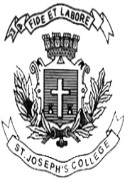 ST. JOSEPH’S COLLEGE (AUTONOMOUS), BANGALORE-27ST. JOSEPH’S COLLEGE (AUTONOMOUS), BANGALORE-27ST. JOSEPH’S COLLEGE (AUTONOMOUS), BANGALORE-27ST. JOSEPH’S COLLEGE (AUTONOMOUS), BANGALORE-27ST. JOSEPH’S COLLEGE (AUTONOMOUS), BANGALORE-27MSc COMPUTER SCIENCE - IV SEMESTERMSc COMPUTER SCIENCE - IV SEMESTERMSc COMPUTER SCIENCE - IV SEMESTERMSc COMPUTER SCIENCE - IV SEMESTERMSc COMPUTER SCIENCE - IV SEMESTERSEMESTER EXAMINATION: APRIL 2019SEMESTER EXAMINATION: APRIL 2019SEMESTER EXAMINATION: APRIL 2019SEMESTER EXAMINATION: APRIL 2019SEMESTER EXAMINATION: APRIL 2019CS 0316 - Android Application DevelopmentCS 0316 - Android Application DevelopmentCS 0316 - Android Application DevelopmentCS 0316 - Android Application DevelopmentCS 0316 - Android Application DevelopmentTime- 2 1/2  hrsTime- 2 1/2  hrsMax Marks-70CircleOperation OP double piArea(int radius)Operation Square( int n)